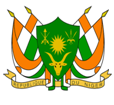 REPUBLIQUE DU NIGERMadame la Présidente,Le Niger souhaite la cordiale bienvenue à la délégation de Mongolie et la félicite pour la présentation  de son  Rapport national.Le Niger apprécie l’approche inclusive  et participative qui a présidé à la rédaction de ce rapport riche en information et se réjouit  des progrès notables accomplis par la Mongolie dans la promotion des droits humains depuis son dernier passage à l’EPU. Le Niger note  avec satisfaction les mesures adoptées par le Gouvernement mongol qui visent à protéger les droits et intérêts  des personnes vulnérables, notamment la loi relative aux droits de l’enfant, à la protection de l’enfance et aux services de garde d’enfants; la loi sur les personnes âgées et la loi sur les droits des personnes handicapées.Dans un esprit constructif, le Niger recommande à la Mongolie de :Améliorer les conditions de de vie et de travail des travailleurs migrants en établissant des mécanismes efficaces de contrôle permettant d’assurer aux migrants les mêmes conditions de travail qu’aux travailleurs mongols ; Renforcer la protection des victimes de la traite et assurer leur accès à des moyens d’obtenir réparation.Pour terminer, le Niger souhaite plein succès à la délégation de Mongolie dans le cadre de cet examen.Je vous remercie